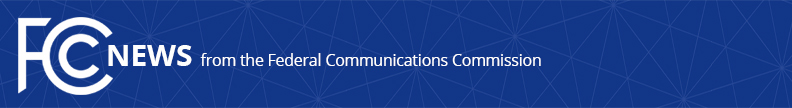 Media Contact: Kate Black 202-418-2400Kate.Black@fcc.govFor Immediate ReleaseCOMMISSIONER ROSENWORCEL CELEBRATES BLACK HISTORY MONTH WITH NEW BROADBAND CONVERSATIONS EPISODE FEATURING THE LIBRARIAN OF CONGRESSDr. Carla Hayden is the first woman and first African American Librarian of Congress in our nation’s historyWASHINGTON, February 12, 2020:  Today, Commissioner Jessica Rosenworcel released the latest episode of her podcast, Broadband Conversations, featuring Dr. Carla Hayden, the Librarian of Congress. The fourteenth Librarian of Congress, Dr. Hayden is the first woman and the first African American to hold the post in our nation’s history.Dr. Hayden began her career as the children’s librarian at the Chicago Public Library.  She went on to serve as the library services coordinator at the Museum of Science and Industry in Chicago, and later as Chief Librarian of the Chicago Public Library.  Before being nominated by President Obama to lead the Library of Congress, she served as CEO of the Enoch Pratt Free Library in Baltimore, Maryland. “As Dr. Hayden said during our conversation, ‘Librarians are the original search engines.’  I couldn’t agree more.  Dr. Hayden talks about that and so much more in this episode, including her work to ensure that 171 million items in the Library of Congress’ collection are accessible to all.  She provides an inside look at the Library’s wide-ranging collection, which includes the diaries of Susan B. Anthony and the Gettysburg Address, as well as special exhibits like the current one on the life of Rosa Parks, which I was lucky enough to tour.  I hope listeners of this episode are inspired to take a trip to their local library and explore all that it has to offer, because in the digital age libraries are amazing.” ###
Office of Commissioner Jessica Rosenworcel: (202) 418-2400Twitter: @JRosenworcelwww.fcc.gov/leadership/jessica-rosenworcelThis is an unofficial announcement of Commission action.  Release of the full text of a Commission order constitutes official action.  See MCI v. FCC, 515 F.2d 385 (D.C. Cir. 1974).